海水試料のアミノ酸分析マニュアル（東大大気海洋研）文責：酒井・梅澤27 Mar. 2014HPLCの立ち上げ1) 電源OFFの状態で、親機の下部のつまみを左に回して開放し、シリンジを挿してゆっくりと吸引し、HPLC用のメタノールをチューブ内に満たす。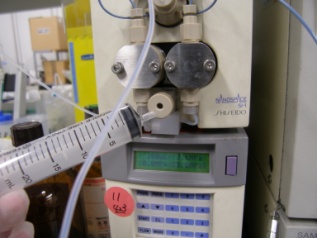 ※メタノールがどこからきているかを確認する※早く吸引すると、チューブ内に気泡が生じる可能性。2) POWERをONにして10分待つ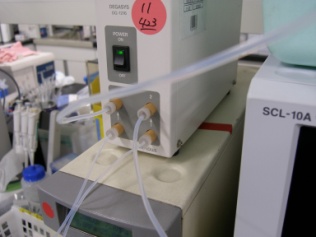 3) 親機と子機両方のスイッチをいれる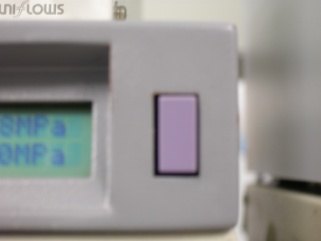 4) 親機のMODEボタンを押して、設定を10MPa（ゆっくりと流れるモード）にする。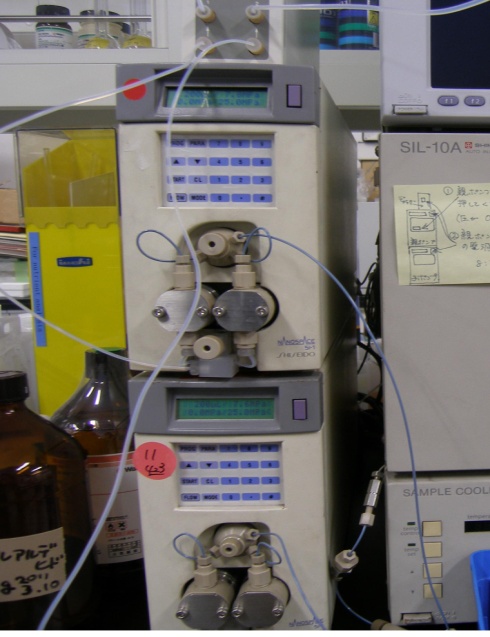 シリンジを差し込んで　シリンジが勝手に引かれて泡がなくなることを確認する。5) Flowボタンを押して、親機のみに溶媒を流し、15分〜20分後に再度、Flowボタンを押して動作を止める。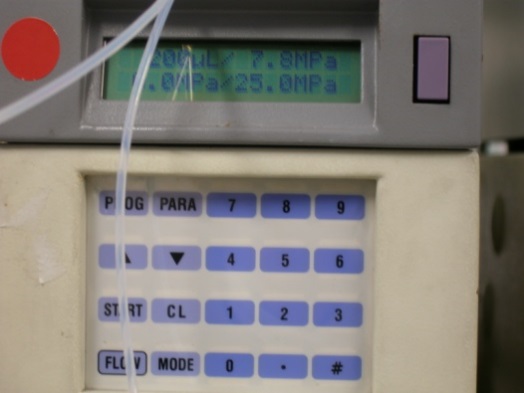 6) MODEボタンを押して、200μlに戻すFlowボタンを押して、圧力が上がるかどうかを確認する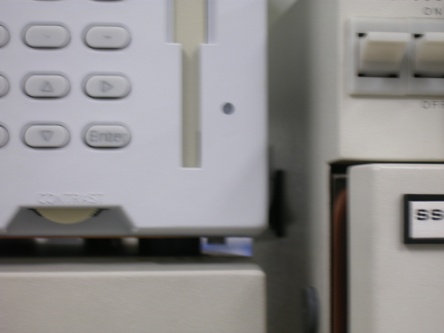 親機と同じように4)〜6)の作業を子機でも行う(子機には、すりガラス栓のMeOH瓶)7) カラムオーブン（内側にある）の電源をいれる8) 子機をFlowボタンで15分ほど回す（Flowボタンで止める）9) 親機をFlowボタンで15分ほど回す（Flowボタンで止める）10) Flowボタンで止めて、圧力がゼロに戻ったことを確認後、子機の溶媒をMeOHからミリQにかえる。※溶媒交換時は、採水口を空気中に出した後、シリンジで吸引して空気を少しかませた後、採水口をミリQで洗浄後、ミリQボトルに入れる。採水口にはバブルがないことを確認し、シリンジでチューブ内の空気を抜き取る。11) 親機のStartボタンを押して、親機子機の両方に一定の比率で溶媒を40分程流す。　※このタイミングで、ノートにMeOHとミリQ使用時の圧力を記載する12) Clear ボタンを押して止めた後、10)と同じ要領で、子機の溶媒をミリQから溶離液にかえる。13) 親機のStartボタンを押して、溶媒を流す。14) サンプルボックスにはカラ瓶を並べて、OPA瓶は一番右端奥に入れておく。15) 蛍光検出器、モニター、サンプル機の電源をいれ、20分ほどたって安定したら　蛍光検出器のAZ（オートゼロ）ボタンを押し、更に20分ほど流して安定性を見る。　※このタイミングで、ノートに溶離液の使用時の圧力を記載する16) 親機と子機の両方に溶媒が流れている状態で、もう１回、親機のStartボタンを押して、溶媒にグラディエントをかける。　※ディスプレイの表記がPROGから、01⇒02⇒03⇒04となり、PROGに戻ったら終了17) この間にリンスとパージのアイコンをクリックしてリンスとパージを行う18) サンプルボックスの右端手前にミリQバイアルをセットし、シングルでの分析を開始する。　日付（名前）、データファイル名をいれてOKを押す19) ミリQバイアルを別のものに変えて、もう一回行う。20) バッチ処理⇒バッチ開始（バッチファイルの作成は下記参照）バッチファイルの作成LCsolutionを立ち上げる左から2番目の分析器（装置―蛍光検出器）をクリックログインID:　admin左端のウィンドウで、バッチ処理のアイコンをクリックし、ファイル＞バッチファイルの新規作成を行う。これまでに分析した他のバッチファイルからコピペし、サンプルIDやデータファイル名を入力し直す。適当な場所にフォルダを作成し、保存する。※あらかじめ、以前の分析時のフォルダ全体をコピーし、ファイル名を付け替えて、そのファイルを開いて使用しても良い。溶離液の作成※測りの電源をしようする15分前につけておく。1) HPLCで使用する酢酸buffer瓶をミリQで3回洗浄する2) 酢酸ナトリウム三水和物薬品庫2右上を3.4gを直接容器から測る3) 酢酸ナトリウム三水和物の入ったビンにミリQを500ml入れ、混ぜる4) パスツールピペットをつかって50％、10％のCH3COOH（冷蔵庫上2番目）を、50％の方から順に11滴ずつ加える（pH調整のため）。※パスツールピペットはそれぞれ使い分ける。5) 小ビーカーに移して（50mlほど）pHを測る　5.7～5.8がちょうどよい（pH用メーターで先端を洗う→pH6.8で調整→pH4.0で調整→最後に先端を洗う）ビニールの手袋をつける。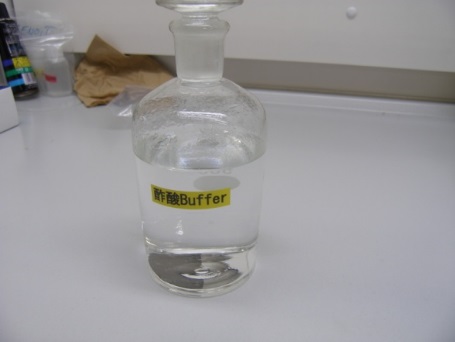 テトラヒドロフラン紫□右（界面活性剤の役割）を10ml入れる（10mlメスシリンダーを使用し、使用する前は共洗いする）使用済の廃液は465HPLCの下誘導化試薬の作成（分析の前日に行う）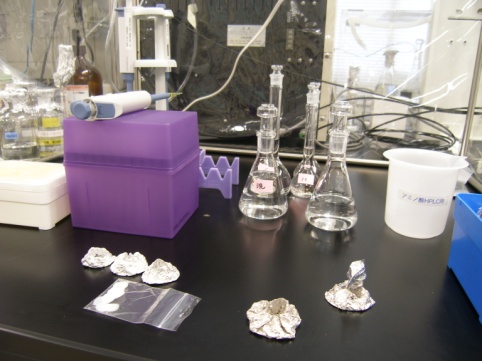 1. フタルアルデヒド0.1g（冷蔵庫左下）をガラスバイアルに入れる※ 薬包紙を複数枚同時に折り畳み、内側の手で触っていない薬包紙を用いて秤量する)洗浄用メタノール、アミノ酸用メタノール（薬品庫8有機溶媒（大瓶）上段の上）を準備し、500lシリンジを洗浄用メタノールで10回、アミノ酸用メタノールで3回、共洗いする。3. メタノール2ml (500lシリンジ4回分)をガラスバイアルにいれて、小型超音波洗浄機を使ってフタルアルデヒドを溶かす4. メルカプトエタノール（冷蔵庫上から2番目の左の箱の褐色アンプル: 100ml）をパスツールピペットを使ってガラスバイアルに入れる※ 小アンプルの中にガラスバイアルの中の液を少し入れて、洗い、また戻すミリQは共洗いをピペットマン（共洗い3回）で行い1.5ml入れる。新しいパスツールで混ぜる→ホウ酸クエン酸buffer（冷蔵庫左下:0.5ml）加える。テフロンの内フタをつけ、黒キャップで蓋をし、翌日まで冷蔵保存する。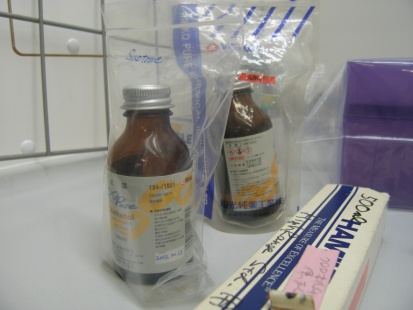 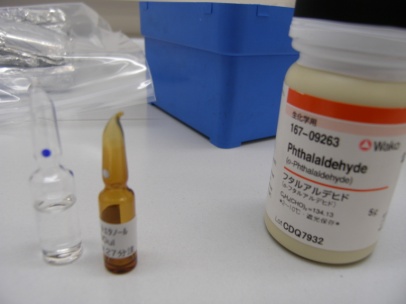 スタンダードの作成100ml、50mlメスフラスコ、三角フラスコ×2は10％HClで満タンにしておいたものを使用し、ミリQで3回洗浄する。使用前にミリQを満タンにしておき、酸を抜く。使用する前に、再度ミリQで3回ほど洗う。線の少し前までミリQをいれる。作成済みのスタンダード試料（冷蔵庫上真ん中スタンダード10μM青い箱）を入れてメスアップする。5 nM：100mlメスフラスコ にスタンダード50μl入れる10 nM：50mlメスフラスコにスタンダード50μl入れる15 nM：50mlメスフラスコにスタンダード75μl入れる線までメスアップするバイアル瓶に、サンプル水とスタンダードをそれぞれ2000μl（1000×2回）注入。ホウ酸クエン酸buffer（冷蔵庫左下2mlアンプル（透明））を20μl入れるフタをする→液クロのサンプルボックスの指定の番号に並べる。サンプルの分注DFAABuffer 20μｌ                        液クロへサンプル水2000μｌDCAA(加水分解) 用の試料サンプルを溶かす小アンプル3サンプル400μl真空乾燥機へ入れて2時間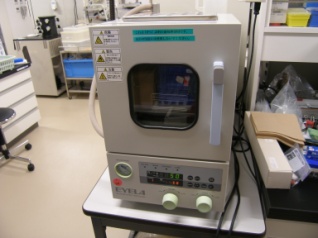 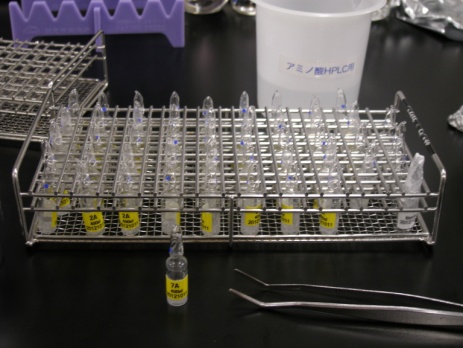 アンプルを閉じて　アルミホイル、をして冷凍保存DCAA分析のため、結合体アミノ酸の加水分解を行う。POWER　ON　VACCOUNTをLOWの方向へ最後まで（初めはゆっくり）N２ガスの元栓→栓を開く（値は５０くらい）ドラフト横のヒーティングブロックの電源をいれる。パスツールピペットで7希定HCLをトリフルオロ酢酸冷上2左に入れる　混ぜる3回共洗い（液が少ないので少しとって空気を入れる）後、175μlをピペットマンで入れる小アンプルのラベルを張り替えて　ピンセットをつかって中にいれるフタのリングの部分にグリセリンを塗って　つけるすべて完成したらN2を流す（50）1分5本とりつける　5本目をつけた後にN2をSHUTする1分間　引圧にする　OFF縦→ON横30秒N２ガスをいれる　N２をON→OFF1分間　　　　　　　　　ON→N2をOFF 30秒N２ガスをいれる　N２をON→OFF1分間　　　　　　　　　ON→N2をOFF30秒N２ガスをいれる　N２をON→OFF1分間　　　　　　　　　ON→N2をOFF1分後フタをする　ほんの少しN２をON→OFF外す　1つ外したら　N２を止めるVACCOUNTをHIGHTの方向へPOWER　OFFホットプレートをしたに引いて酸を抜くその後　アルミ、パラフィンをまいて冷凍保存乾固したサンプルの測定シリンジは2本使用するシリンジをそれぞれメタノールで10回洗うシリンジを洗ミリＱで10回洗うシリンジをミリＱで2回洗うシリンジで500μｌアンプルに入れて　超音波にかけるシリンジでアンプルからバイアルに入れるシリンジで500μｌアンプルに入れて　超音波にかけるシリンジでアンプルからバイアルに入れるシリンジで1000μｌアンプルに入れて　超音波にかけるシリンジでアンプルからバイアルに入れるシリンジを洗ミリＱで3回洗う最後はメタノールでシリンジをそれぞれ10回洗うDFAAと同じように液クロへ測定の終了蛍光検出器の▼でHVとLighting-Hの値を探し、ノートに記載する。分析完了後、親機のClearボタンを押して、圧力が下がるのを待つ。開始時と逆の手順・要領で、子機の溶媒を、酢酸BufferからミリQへと置き換える（Startボタンを押し、30分程度、流す）クーラー、蛍光検出器、本体の電源をOFFにする。ミリQを、MeOHに置き換える（子機のFlowボタンを押し、10分程度、MeOHを流した後、Flowボタンで止めて、今度は、親機のFlowボタンを押して、HPLC用メタノールを20分ほど流す。）。Ovenのスイッチ、親機、子機の電源をOFFにする（デガッサーはそのまま）再解析を行うLC-solutionを立ち上げる。再解析をクリック　（ログインID:　admin）対象とする分析データファイルを開くLCデータ比較画面で、対象とする分析データファイルに加えて、スタンダードのデータファイルをクリックすると、ピークの同定ができる。雑ピークが多い試料の場合、きれいな試料も重ねてみて判別する。LCデータ解析画面で、右クリックして、手動波形処理バーを指定する。「複数ピーク除去」、「ピーク分割」、「ピーク追加」、「始点・終点 の移動」などを利用してピーク編集を行う。誤ってピークを消してしまった場合、手動波形処理バーで、処理履歴から行った作業番号のチェックを外して、解析ボタンを押すか、新たにピークを追加する。データファイルを上書き保存する。ピークの同定方法○○○全てのデータをテキストファイルとして出力する方法バッチテーブルのシートを選ぶ左のウィンドウのプロジェクトフォルダから、解析したいデータファイルを選択してクリックして、右側ウィンドウに表示する。データファイル中のメソッドファイル（ローカルディスクC>Lab Solution> Data>Projet1フォルダにあるPhile3_5を、コピーして他の専用フォルダにコピーして、そのファイルを、全ての試料のメソッドファイルに入れる。データファイルの内容が間違えていないのか確認し、必要に応じて変更する。下の灰色のところで右クリックして、設定を押すASCII変換では、ASCIIファイルの出力で、バッチ終了時に出力に☑し、出力項目では、データファイルプロパティとピークテーブルに☑する。また、出力ファイルも適当な場所をしてOKする。左ウィンドウで、バッチ開始ボタンを押す。得られたテキストファイルから必要な個所をExcelにコピーして解析する。分析レポートの作成と印刷画面下のレポート作成シートを開く（最初は白紙画面のはず）。ファイルから、”レポートフォーマットファイルを開く”を選択ローカルディスクC>Lab Solution> Data>Projet1フォルダにあるAA trial 20090701を選択する。ファイルから、”データファイルの読み込み”で、全てのデータファイルを順番に印刷していく。（印刷先は、共通職員室プリンタ）アミノ酸の同定に関わる判断基準AspとGluは、多くの場合、スタンダードよりも後に出てくるが、他は逆転する。Hisは、蛍光収量が低いのでピークが出にくい（Standardは出る）。Serは、前後に雑ピークが、被ることがあるので注意。（ふたコブ山の前がSerで、その前にHisがあるのか、HisとSerの山か難しい）Argと双子（Gly, Thr)もセットとしてみる。次の4兄弟（β-Ala, Tyr, Ala, γ-Aba）の中では、3男のAlaが大きい（未知試料では4兄弟の直前に大きなゴミピークが出ることがある？）（4兄弟の最後のγ-Abaはピークがないことがある？）。α-Abuとそのテーリングはアミノ酸分析では考慮しなくてよいPheとIleの間の小ピークも無視する。Pheと重なるように小ピークがあるが、ミリQにも含まれるものなので、ミリQに含まれる小ピークは見逃さず、補正に用いる。LysよりもOrnが高くなることは少ないので、ゴミピーク